Wer wir sindStellenprofil (wir schlagen vor)Auswahlkriterien (wir suchen)ZulassungsbedingungenAbordnungen fallen unter den Beschluss C(2008) 6866 der Kommission vom 12.11.2008 über die Regelung für zur Kommission abgeordnete oder sich zu Zwecken der beruflichen Weiterbildung bei der Kommission aufhaltende nationale Sachverständige (ANS-Beschluss).Gemäß dem ANS-Beschluss muss ein nationaler Sachverständiger zu Beginn der Abordnung die folgenden Zulassungskriterien erfüllen:Berufserfahrung: eine mindestens dreijährige Berufserfahrung mit Aufgaben im administrativen, justiziellen, wissenschaftlichen oder technischen Bereich in beratender oder leitender Funktion, die mit den Tätigkeiten der Funktionsgruppe Administration (AD) vergleichbar ist.Dienstalter: ein Dienstalter von mindestens einem Jahr (12 Monate) beim Arbeitgeber in einem dienst- oder vertragsrechtlichen Verhältnis.  Arbeitgeber: es muss sich um eine nationale, regionale oder lokale Verwaltung oder eine zwischenstaatliche öffentliche Organisation handeln; ausnahmsweise kann die Kommission nach einer besonderen Ausnahmeregelung Anträge annehmen, wenn es sich bei dem Arbeitgeber um eine öffentliche Stelle (z. B. eine Agentur oder ein Regulierungsinstitut), eine Universität oder ein unabhängiges Forschungsinstitut handelt.Sprachkenntnisse: gründliche Kenntnisse einer Sprache der Europäischen Union und ausreichende Kenntnisse einer weiteren Sprache der Europäischen Union in dem für die Wahrnehmung der Funktion erforderlichen Maße. Ein nationaler Sachverständiger aus einem Drittland muss nachweisen, dass er über gründliche Kenntnisse in der zur Ausübung seiner Tätigkeit erforderlichen Sprache der Europäischen Union verfügt.Bedingungen für die Abordnung nationaler SachverständigerDer/Die nationale Sachverständige bleibt während der gesamten Dauer der Abordnung bei seinem/ihrem Arbeitgeber angestellt und erhält seine/ihre Bezüge von diesem und ist auch weiterhin seinem/ihrem (nationalen) Sozialversicherungssystem angeschlossen.Er/Sie übt seine/ihre Aufgaben innerhalb der Kommission nach Maßgabe des genannten ANS-Beschlusses aus und unterliegt den darin festgelegten Bestimmungen über Vertraulichkeit, Loyalität und Nichtvorliegen von Interessenkonflikten.  Tagegelder können nur gewährt werden, wenn der/die nationale Sachverständige die Bedingungen gemäß Artikel 17 des ANS-Beschlusses erfüllt.Mitarbeiter/Mitarbeiterinnen, die in eine Delegation der Europäischen Union entsandt werden, benötigen eine Sicherheitsüberprüfung (nach SECRET UE/EU SECRET Niveau gemäß der Entscheidung der Kommission (EU-Euratom) 2015/444, O.J. L 72, 17.03.2015, p.53).  Der/Die nationale Sachverständige ist verpflichtet, das Überprüfungsverfahren vor der Abordnung einzuleiten.Bewerbung und AuswahlverfahrenDie Bewerberinnen und Bewerber senden ihren Lebenslauf im Europass-Format (Home | Europass) auf deutsch, englisch oder französisch ausschließlich an die Ständige Vertretung / diplomatische Mission ihres Landes bei der EU. Diese leitet die Bewerbungen innerhalb der Fristen für das Auswahlverfahren an die zuständigen Kommissionsdienststellen weiter. Der Lebenslauf muss das Geburtsdatum und die Staatsangehörigkeit des Kandidaten/der Kandidatin enthalten. Die Bewerberinnen und Bewerber werden gebeten, ihrer Bewerbung keine anderen Dokumente (wie Kopien des Personalausweises, Kopien von Abschlusszeugnissen, Nachweise der Berufserfahrung usw.) beizufügen. Diese Dokumente sind gegebenenfalls in einem späteren Stadium des Auswahlverfahrens vorzulegen.Verarbeitung personenbezogener DatenDie Kommission trägt dafür Sorge, dass die personenbezogenen Daten der Bewerber/innen gemäß den Anforderungen der Verordnung (EU) 2018/1725 des Europäischen Parlaments und des Rates verarbeitet werden (). Dies gilt insbesondere für die Vertraulichkeit und Sicherheit dieser Daten. Bevor Sie sich bewerben, lesen Sie bitte die beigefügte Datenschutzerklärung.GD – Direktion – ReferatStellenummer in Sysper:Kontaktperson:Gewünschter Dienstantritt:Dauer der 1. Abordnung:Dienstort: Quartal  Jahr(e)
 Brüssel   Luxemburg   Anderer:  Mit Vergütungen     Unentgeltlich abgeordnetAuf diese Stellenausschreibung können sich Bedienstete: der EU-Mitgliedstaaten bewerben des EFTA-EEA In-Kind Abkommens (Island, Liechtenstein, Norwegen) bewerbenAuf diese Stellenausschreibung können sich Bedienstete: der EU-Mitgliedstaaten bewerben des EFTA-EEA In-Kind Abkommens (Island, Liechtenstein, Norwegen) bewerbenAuf diese Stellenausschreibung können sich auch Bedienstete:	der folgenden EFTA-Staaten bewerben:	 Island    Liechtenstein    Norwegen    Schweiz	der folgenden Drittländer bewerben: 	folgender zwischenstaatlicher Organisationen bewerben:	Auf diese Stellenausschreibung können sich auch Bedienstete:	der folgenden EFTA-Staaten bewerben:	 Island    Liechtenstein    Norwegen    Schweiz	der folgenden Drittländer bewerben: 	folgender zwischenstaatlicher Organisationen bewerben:	Bewerbungsschluss: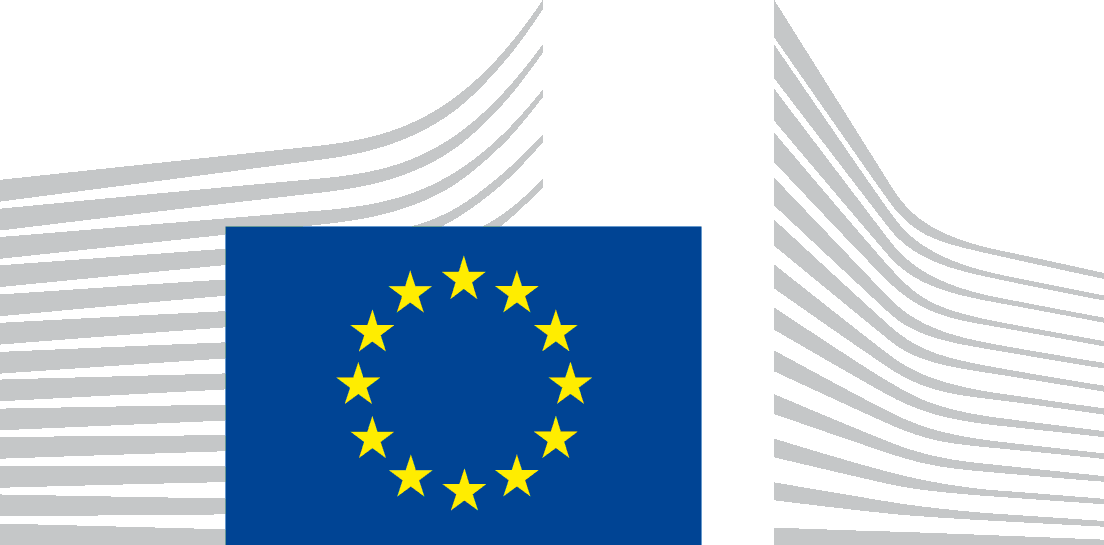 